«Вода – безопасная территория!» В Ханты-Мансийске  проходит второй этап профилактической акцииС 23 по 29 июля в Ханты-Мансийске проходит второй этап межведомственной профилактической акции «Вода – безопасная территория!». Спасателями была организована профилактическая работа, направленная на обеспечение безопасности, снижение количества несчастных случаев и гибели людей на водных объектах в период летнего сезона. Основное внимание  было направлено на  водные объекты - водоемы, озера, реки, а также  несанкционированные, но излюбленные населением  места отдыха, где преимущественно и случаются трагедии. Поэтому с целью пропаганды среди взрослых и детей правил безопасного поведения на воде и повышения общей культуры здорового отдыха на природе патрульные группы проводят ежедневные рейды к местам отдыха людей. Всем отдыхающим вручаются памятки с правилами безопасного поведения на воде. Муниципальное казенное учреждение  «Управление по делам гражданской обороны, предупреждению и ликвидации чрезвычайных ситуаций и обеспечению пожарной безопасности» напоминает: вода не только источник жизни на земле, но и скрытая опасность.  Водная среда не прощает пренебрежительного отношения! Соблюдение правил безопасности у воды поможет сохранить жизнь и здоровье вам и вашим близким!Телефон единой службы спасения: 112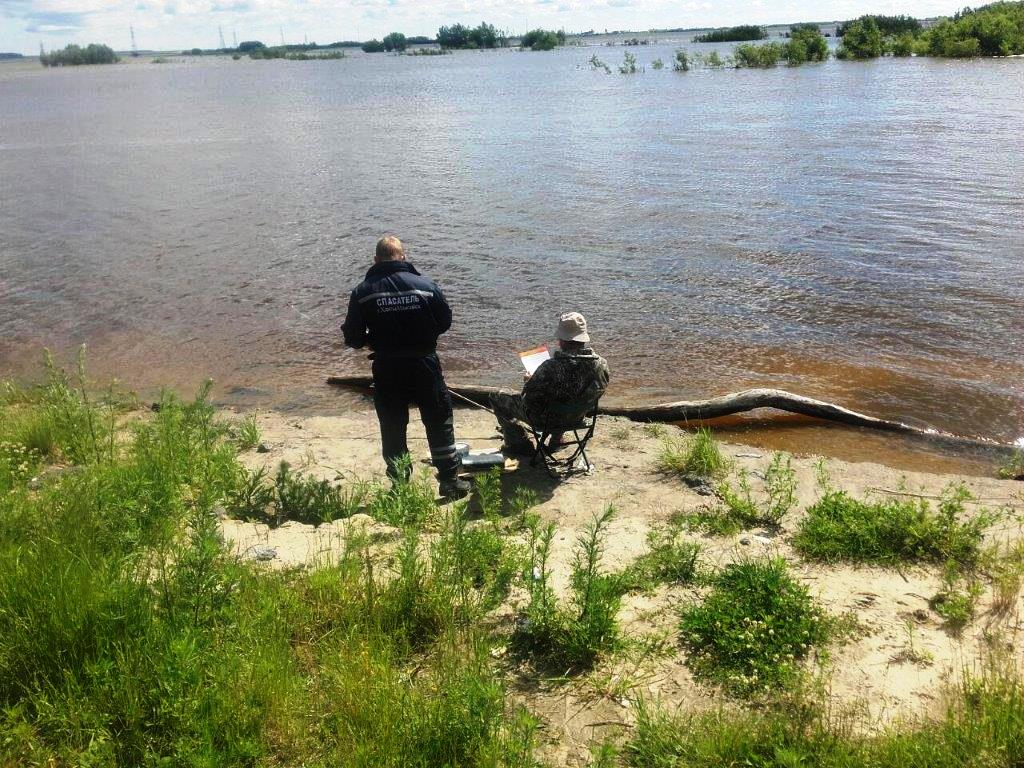 